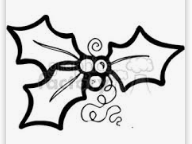 Children’s Nativity:  we would like as many children to take part in this year’s Nativity, which will take place at the 11am Mass on 23rd December, this is open to all even those who are now too old for Children’s Liturgy. Christmas Raffle:   the draw took place last Sunday and the total received for the raffle was £538.00.  A list of prize winners is displayed at the back of both churches.  Thank you to you all for your generosity in purchasing tickets & for all the donations we received towards the raffle prizes.  Nearly all the people who were lucky to win a prize have now been contacted.  Thank you again   SVP Notices:  the SVP would like to wish everyone a Merry Christmas and send a huge thank you for all the generous donations received for Christmas gifts which are being delivered to 3 local primary schools.  We'd also like to send thanks for the financial donations received recently which will be used to support the local community and overseas twinnage projects.  The next SVP meeting is Tuesday 8th January 2019 7pm Connah's Quay Presbytery.  New members always welcome.  If you think you would be able to join us please ring Peter on 07486001783 or email svpdeeside@gmail.com. Food Bank:  appeal for provisions as the Food Bank is in need of items due to an ever increasing demand.  Items needed are milk, fruit juices, cans of meat, fish, vegetables, puddings, biscuits, cereals and toiletries/hygiene products. Thank you.Christmas Cards:  there are still Christmas Cards (boxed, packets & loose) available at the back of Church.  There are still a couple of diaries & some Christmas books for children at Connah’s Quay.Collections:  the parish collection total for last weekend was £251.29 with a further £353.97 from the Gift Aid envelopes.  The Parish Maintenance collection totalled £223.70.  There will be a collection this weekend at CQ for Christmas flowers.Please consider giving your offertory collection in a Gift Aid envelope if you pay tax (a higher rate tax payer can obtain a further 20% tax relief).  If you are in the Gift Aid scheme and have changed your address since joining, please let us know, as it is vitally important that we have your correct address when claiming the tax refund. Items for the bulletin: to Carmel Smith by Weds evening please, tel 01244 830985 or e-mail carmel_smith@sky.com.